Лэпбук (lapbook) в переводе с английского языка означает «книга на коленях». Это самодельная интерактивная тематическая папка с кармашками, дверками, окошками, вкладками и подвижными деталями, в которой находится информация в виде рисунков, небольших текстов, диаграмм и графиков в любой форме. В такой папке собирается материал по определённой теме, который помогает систематизировать информацию; по своему желанию организовать информацию по изучаемой теме; лучше понять и запомнить, а также повторить пройденный материал. Можно использовать готовые тематические шаблоны для лэпбука, а можно создать свои варианты формата иллюстрированных примеров.ЭТАПЫ РАБОТЫ ПО ИЗГОТОВЛЕНИЮ ЛЭПБУКА1. Выбрать тему лэпбука, соответствующую исследовательской или творческой работе.2. После того как выбрали тему, надо написать план.3. Распечатать шаблоны лэпбука или нарисовать их самостоятельно. Для изготовления папки используется лист плотной бумаги формата А3 или два листа А4. Традиционно папки лэпбуков делаются двустворчатыми, открывающимися в противоположные стороны дверками. После этого на папку изнутри надо наклеить листы для фона. 4. Теперь надо придумать, как в лэпбуке будет представлен каждый из пунктов плана, то есть нарисовать макет. Формы представления могут быть любые: тексты, рисунки, картинки или фотографии, игры. Все, что вы придумали, нужно разместить на разных элементах: в кармашках, блокнотиках, мини-книжках, книжках-гармошках, вращающихся кругах, конвертиках разных форм, карточках и т.д.5. На завершающем этапе необходимо представить тематическое содержание лэпбука в форме связного рассказа, репортажа, беседы.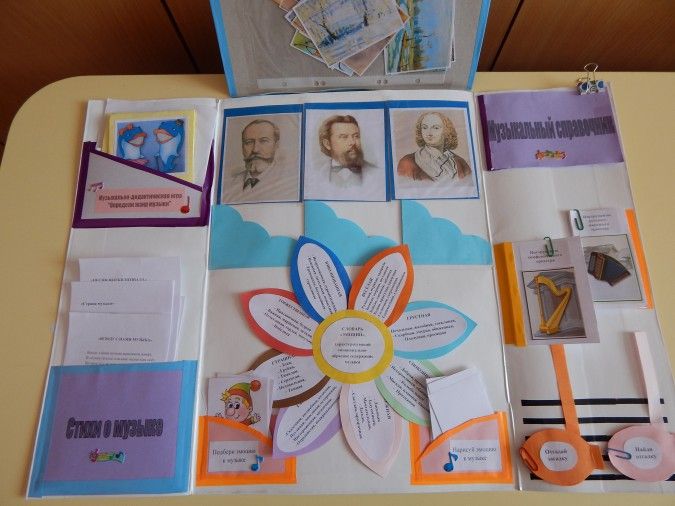 